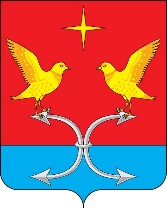 КОРСАКОВСКИЙ РАЙОННЫЙ СОВЕТ НАРОДНЫХ ДЕПУТАТОВ ОРЛОВСКОЙ ОБЛАСТИРЕШЕНИЕ          13 июля 2022 года		                                             № 47 – РСО замене дотации на выравнивание бюджетной обеспеченности дополнительным нормативом от налога на доходы физических лиц     Принято Корсаковским районным        Советом  народных депутатов                                                                    13 .07.2022 г.             В соответствии с пунктом 4.1. статьи 138 Бюджетного кодекса Российской Федерации, учитывая обращение  Департамента финансов Орловской области от 02.06.2022 № 3-2/04-02-03/12, Корсаковский районный Совет народных депутатов  Р Е Ш И ЛСогласовать возможность замены части дотации на выравнивание бюджетной обеспеченности Корсаковского района дополнительным нормативом отчисления в бюджет Корсаковского района от налога на доходы физических лиц на 2023 год и на плановый период 2024 и 2025 годов.Настоящий правовой акт обнародовать.Председатель  Совета                                                                      В. М. Савин